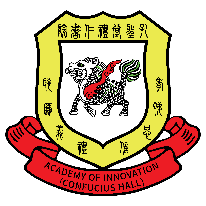 請在適當位置內加上「」號以示選擇。	Please indicate your choice by putting a “” in the appropriate box本校並不參加教育局中學學位分配辦法，全面自行收取中一新生。各級申請者可在即日起於本校網站下載入學申請表，申請流程如下：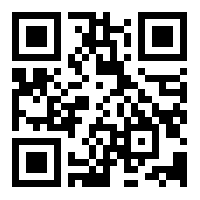 *每級學費調整均以學生入學是年學費為未來調整基準。 The adjustment of tuition fees are based on the different current tuition fees in each form this year.第一部分: 申請入學資料 Part 1: Information of application第一部分: 申請入學資料 Part 1: Information of application第一部分: 申請入學資料 Part 1: Information of application第一部分: 申請入學資料 Part 1: Information of application第一部分: 申請入學資料 Part 1: Information of application第一部分: 申請入學資料 Part 1: Information of application第一部分: 申請入學資料 Part 1: Information of application第一部分: 申請入學資料 Part 1: Information of application第一部分: 申請入學資料 Part 1: Information of application第一部分: 申請入學資料 Part 1: Information of application第一部分: 申請入學資料 Part 1: Information of application第一部分: 申請入學資料 Part 1: Information of application第一部分: 申請入學資料 Part 1: Information of application第一部分: 申請入學資料 Part 1: Information of application第一部分: 申請入學資料 Part 1: Information of application第一部分: 申請入學資料 Part 1: Information of application第一部分: 申請入學資料 Part 1: Information of application第一部分: 申請入學資料 Part 1: Information of application第一部分: 申請入學資料 Part 1: Information of application第一部分: 申請入學資料 Part 1: Information of application第一部分: 申請入學資料 Part 1: Information of application第一部分: 申請入學資料 Part 1: Information of application由校方填寫 For School Use Only由校方填寫 For School Use Only由校方填寫 For School Use Only由校方填寫 For School Use Only由校方填寫 For School Use Only由校方填寫 For School Use Only由校方填寫 For School Use Only投考年級Applyfor投考年級Applyfor中一 S.1中二 S.2中三 S.3中四 S 4中五 S 5中六 S 6中一 S.1中二 S.2中三 S.3中四 S 4中五 S 5中六 S 6中一 S.1中二 S.2中三 S.3中四 S 4中五 S 5中六 S 6授課語言Medium of Instruction:授課語言Medium of Instruction:授課語言Medium of Instruction:授課語言Medium of Instruction:授課語言Medium of Instruction:授課語言Medium of Instruction:授課語言Medium of Instruction:授課語言Medium of Instruction:□ 中文班Chinese □ 中文班Chinese □ 中文班Chinese □ 中文班Chinese □ 中文班Chinese □ 中文班Chinese □ 中文班Chinese □ 中文班Chinese □ 中文班Chinese 申請結果ApplicationResult申請結果ApplicationResult申請結果ApplicationResult申請結果ApplicationResult□ 取錄 Accepted□ 備取 Waiting List□ 不取錄 Rejected□ 取錄 Accepted□ 備取 Waiting List□ 不取錄 Rejected□ 取錄 Accepted□ 備取 Waiting List□ 不取錄 Rejected投考年級Applyfor投考年級Applyfor中一 S.1中二 S.2中三 S.3中四 S 4中五 S 5中六 S 6中一 S.1中二 S.2中三 S.3中四 S 4中五 S 5中六 S 6中一 S.1中二 S.2中三 S.3中四 S 4中五 S 5中六 S 6授課語言Medium of Instruction:授課語言Medium of Instruction:授課語言Medium of Instruction:授課語言Medium of Instruction:授課語言Medium of Instruction:授課語言Medium of Instruction:授課語言Medium of Instruction:授課語言Medium of Instruction:□ 英文班 English□ 英文班 English□ 英文班 English□ 英文班 English□ 英文班 English□ 英文班 English□ 英文班 English□ 英文班 English□ 英文班 English申請結果ApplicationResult申請結果ApplicationResult申請結果ApplicationResult申請結果ApplicationResult□ 取錄 Accepted□ 備取 Waiting List□ 不取錄 Rejected□ 取錄 Accepted□ 備取 Waiting List□ 不取錄 Rejected□ 取錄 Accepted□ 備取 Waiting List□ 不取錄 Rejected投考年級Applyfor投考年級Applyfor中一 S.1中二 S.2中三 S.3中四 S 4中五 S 5中六 S 6中一 S.1中二 S.2中三 S.3中四 S 4中五 S 5中六 S 6中一 S.1中二 S.2中三 S.3中四 S 4中五 S 5中六 S 6選修科Elective subjects  (高中適用 For senior form only)選修科Elective subjects  (高中適用 For senior form only)選修科Elective subjects  (高中適用 For senior form only)選修科Elective subjects  (高中適用 For senior form only)選修科Elective subjects  (高中適用 For senior form only)選修科Elective subjects  (高中適用 For senior form only)選修科Elective subjects  (高中適用 For senior form only)選修科Elective subjects  (高中適用 For senior form only)選修科Elective subjects  (高中適用 For senior form only)選修科Elective subjects  (高中適用 For senior form only)選修科Elective subjects  (高中適用 For senior form only)選修科Elective subjects  (高中適用 For senior form only)選修科Elective subjects  (高中適用 For senior form only)選修科Elective subjects  (高中適用 For senior form only)選修科Elective subjects  (高中適用 For senior form only)選修科Elective subjects  (高中適用 For senior form only)選修科Elective subjects  (高中適用 For senior form only)申請結果ApplicationResult申請結果ApplicationResult申請結果ApplicationResult申請結果ApplicationResult□ 取錄 Accepted□ 備取 Waiting List□ 不取錄 Rejected□ 取錄 Accepted□ 備取 Waiting List□ 不取錄 Rejected□ 取錄 Accepted□ 備取 Waiting List□ 不取錄 Rejected投考年級Applyfor投考年級Applyfor中一 S.1中二 S.2中三 S.3中四 S 4中五 S 5中六 S 6中一 S.1中二 S.2中三 S.3中四 S 4中五 S 5中六 S 6中一 S.1中二 S.2中三 S.3中四 S 4中五 S 5中六 S 6選修科一 Elective 1 (X1)選修科一 Elective 1 (X1)選修科一 Elective 1 (X1)選修科一 Elective 1 (X1)選修科一 Elective 1 (X1)選修科一 Elective 1 (X1)選修科一 Elective 1 (X1)選修科一 Elective 1 (X1)選修科二 Elective 2 (X2)選修科二 Elective 2 (X2)選修科二 Elective 2 (X2)選修科二 Elective 2 (X2)選修科二 Elective 2 (X2)選修科二 Elective 2 (X2)選修科二 Elective 2 (X2)選修科二 Elective 2 (X2)選修科二 Elective 2 (X2)學生編號STRN學生編號STRN學生編號STRN學生編號STRN投考年級Applyfor投考年級Applyfor中一 S.1中二 S.2中三 S.3中四 S 4中五 S 5中六 S 6中一 S.1中二 S.2中三 S.3中四 S 4中五 S 5中六 S 6中一 S.1中二 S.2中三 S.3中四 S 4中五 S 5中六 S 6□ 化學 Chemistry□ 視覺藝術 Visual Arts (S.5 & S.6 ONLY)□ 世界歷史 History (S.6 ONLY)□	經濟 Economics □ 中國歷史Chinese Hist. (S.5 ONLY)□ 地理 Geography (S.4 & S.5 ONLY)□ 化學 Chemistry□ 視覺藝術 Visual Arts (S.5 & S.6 ONLY)□ 世界歷史 History (S.6 ONLY)□	經濟 Economics □ 中國歷史Chinese Hist. (S.5 ONLY)□ 地理 Geography (S.4 & S.5 ONLY)□ 化學 Chemistry□ 視覺藝術 Visual Arts (S.5 & S.6 ONLY)□ 世界歷史 History (S.6 ONLY)□	經濟 Economics □ 中國歷史Chinese Hist. (S.5 ONLY)□ 地理 Geography (S.4 & S.5 ONLY)□ 化學 Chemistry□ 視覺藝術 Visual Arts (S.5 & S.6 ONLY)□ 世界歷史 History (S.6 ONLY)□	經濟 Economics □ 中國歷史Chinese Hist. (S.5 ONLY)□ 地理 Geography (S.4 & S.5 ONLY)□ 化學 Chemistry□ 視覺藝術 Visual Arts (S.5 & S.6 ONLY)□ 世界歷史 History (S.6 ONLY)□	經濟 Economics □ 中國歷史Chinese Hist. (S.5 ONLY)□ 地理 Geography (S.4 & S.5 ONLY)□ 化學 Chemistry□ 視覺藝術 Visual Arts (S.5 & S.6 ONLY)□ 世界歷史 History (S.6 ONLY)□	經濟 Economics □ 中國歷史Chinese Hist. (S.5 ONLY)□ 地理 Geography (S.4 & S.5 ONLY)□ 化學 Chemistry□ 視覺藝術 Visual Arts (S.5 & S.6 ONLY)□ 世界歷史 History (S.6 ONLY)□	經濟 Economics □ 中國歷史Chinese Hist. (S.5 ONLY)□ 地理 Geography (S.4 & S.5 ONLY)□ 化學 Chemistry□ 視覺藝術 Visual Arts (S.5 & S.6 ONLY)□ 世界歷史 History (S.6 ONLY)□	經濟 Economics □ 中國歷史Chinese Hist. (S.5 ONLY)□ 地理 Geography (S.4 & S.5 ONLY)□ 中國歷史 Chinese History (S.6 ONLY)□ 地理 Geography	(S.6 ONLY)□ 生物 Biology□ 物理 Physics□ 資訊及通訊科技 I.C. T. (S.5 & S.6 ONLY)□ 世界歷史 History (S4 & S.5 ONLY)□ 視覺藝術 Visual Arts (S.4 ONLY)□ 中國歷史 Chinese History (S.6 ONLY)□ 地理 Geography	(S.6 ONLY)□ 生物 Biology□ 物理 Physics□ 資訊及通訊科技 I.C. T. (S.5 & S.6 ONLY)□ 世界歷史 History (S4 & S.5 ONLY)□ 視覺藝術 Visual Arts (S.4 ONLY)□ 中國歷史 Chinese History (S.6 ONLY)□ 地理 Geography	(S.6 ONLY)□ 生物 Biology□ 物理 Physics□ 資訊及通訊科技 I.C. T. (S.5 & S.6 ONLY)□ 世界歷史 History (S4 & S.5 ONLY)□ 視覺藝術 Visual Arts (S.4 ONLY)□ 中國歷史 Chinese History (S.6 ONLY)□ 地理 Geography	(S.6 ONLY)□ 生物 Biology□ 物理 Physics□ 資訊及通訊科技 I.C. T. (S.5 & S.6 ONLY)□ 世界歷史 History (S4 & S.5 ONLY)□ 視覺藝術 Visual Arts (S.4 ONLY)□ 中國歷史 Chinese History (S.6 ONLY)□ 地理 Geography	(S.6 ONLY)□ 生物 Biology□ 物理 Physics□ 資訊及通訊科技 I.C. T. (S.5 & S.6 ONLY)□ 世界歷史 History (S4 & S.5 ONLY)□ 視覺藝術 Visual Arts (S.4 ONLY)□ 中國歷史 Chinese History (S.6 ONLY)□ 地理 Geography	(S.6 ONLY)□ 生物 Biology□ 物理 Physics□ 資訊及通訊科技 I.C. T. (S.5 & S.6 ONLY)□ 世界歷史 History (S4 & S.5 ONLY)□ 視覺藝術 Visual Arts (S.4 ONLY)□ 中國歷史 Chinese History (S.6 ONLY)□ 地理 Geography	(S.6 ONLY)□ 生物 Biology□ 物理 Physics□ 資訊及通訊科技 I.C. T. (S.5 & S.6 ONLY)□ 世界歷史 History (S4 & S.5 ONLY)□ 視覺藝術 Visual Arts (S.4 ONLY)□ 中國歷史 Chinese History (S.6 ONLY)□ 地理 Geography	(S.6 ONLY)□ 生物 Biology□ 物理 Physics□ 資訊及通訊科技 I.C. T. (S.5 & S.6 ONLY)□ 世界歷史 History (S4 & S.5 ONLY)□ 視覺藝術 Visual Arts (S.4 ONLY)□ 中國歷史 Chinese History (S.6 ONLY)□ 地理 Geography	(S.6 ONLY)□ 生物 Biology□ 物理 Physics□ 資訊及通訊科技 I.C. T. (S.5 & S.6 ONLY)□ 世界歷史 History (S4 & S.5 ONLY)□ 視覺藝術 Visual Arts (S.4 ONLY)編入班別Class編入班別Class編入班別Class編入班別Class投考年級Applyfor投考年級Applyfor中一 S.1中二 S.2中三 S.3中四 S 4中五 S 5中六 S 6中一 S.1中二 S.2中三 S.3中四 S 4中五 S 5中六 S 6中一 S.1中二 S.2中三 S.3中四 S 4中五 S 5中六 S 6□ 化學 Chemistry□ 視覺藝術 Visual Arts (S.5 & S.6 ONLY)□ 世界歷史 History (S.6 ONLY)□	經濟 Economics □ 中國歷史Chinese Hist. (S.5 ONLY)□ 地理 Geography (S.4 & S.5 ONLY)□ 化學 Chemistry□ 視覺藝術 Visual Arts (S.5 & S.6 ONLY)□ 世界歷史 History (S.6 ONLY)□	經濟 Economics □ 中國歷史Chinese Hist. (S.5 ONLY)□ 地理 Geography (S.4 & S.5 ONLY)□ 化學 Chemistry□ 視覺藝術 Visual Arts (S.5 & S.6 ONLY)□ 世界歷史 History (S.6 ONLY)□	經濟 Economics □ 中國歷史Chinese Hist. (S.5 ONLY)□ 地理 Geography (S.4 & S.5 ONLY)□ 化學 Chemistry□ 視覺藝術 Visual Arts (S.5 & S.6 ONLY)□ 世界歷史 History (S.6 ONLY)□	經濟 Economics □ 中國歷史Chinese Hist. (S.5 ONLY)□ 地理 Geography (S.4 & S.5 ONLY)□ 化學 Chemistry□ 視覺藝術 Visual Arts (S.5 & S.6 ONLY)□ 世界歷史 History (S.6 ONLY)□	經濟 Economics □ 中國歷史Chinese Hist. (S.5 ONLY)□ 地理 Geography (S.4 & S.5 ONLY)□ 化學 Chemistry□ 視覺藝術 Visual Arts (S.5 & S.6 ONLY)□ 世界歷史 History (S.6 ONLY)□	經濟 Economics □ 中國歷史Chinese Hist. (S.5 ONLY)□ 地理 Geography (S.4 & S.5 ONLY)□ 化學 Chemistry□ 視覺藝術 Visual Arts (S.5 & S.6 ONLY)□ 世界歷史 History (S.6 ONLY)□	經濟 Economics □ 中國歷史Chinese Hist. (S.5 ONLY)□ 地理 Geography (S.4 & S.5 ONLY)□ 化學 Chemistry□ 視覺藝術 Visual Arts (S.5 & S.6 ONLY)□ 世界歷史 History (S.6 ONLY)□	經濟 Economics □ 中國歷史Chinese Hist. (S.5 ONLY)□ 地理 Geography (S.4 & S.5 ONLY)□ 中國歷史 Chinese History (S.6 ONLY)□ 地理 Geography	(S.6 ONLY)□ 生物 Biology□ 物理 Physics□ 資訊及通訊科技 I.C. T. (S.5 & S.6 ONLY)□ 世界歷史 History (S4 & S.5 ONLY)□ 視覺藝術 Visual Arts (S.4 ONLY)□ 中國歷史 Chinese History (S.6 ONLY)□ 地理 Geography	(S.6 ONLY)□ 生物 Biology□ 物理 Physics□ 資訊及通訊科技 I.C. T. (S.5 & S.6 ONLY)□ 世界歷史 History (S4 & S.5 ONLY)□ 視覺藝術 Visual Arts (S.4 ONLY)□ 中國歷史 Chinese History (S.6 ONLY)□ 地理 Geography	(S.6 ONLY)□ 生物 Biology□ 物理 Physics□ 資訊及通訊科技 I.C. T. (S.5 & S.6 ONLY)□ 世界歷史 History (S4 & S.5 ONLY)□ 視覺藝術 Visual Arts (S.4 ONLY)□ 中國歷史 Chinese History (S.6 ONLY)□ 地理 Geography	(S.6 ONLY)□ 生物 Biology□ 物理 Physics□ 資訊及通訊科技 I.C. T. (S.5 & S.6 ONLY)□ 世界歷史 History (S4 & S.5 ONLY)□ 視覺藝術 Visual Arts (S.4 ONLY)□ 中國歷史 Chinese History (S.6 ONLY)□ 地理 Geography	(S.6 ONLY)□ 生物 Biology□ 物理 Physics□ 資訊及通訊科技 I.C. T. (S.5 & S.6 ONLY)□ 世界歷史 History (S4 & S.5 ONLY)□ 視覺藝術 Visual Arts (S.4 ONLY)□ 中國歷史 Chinese History (S.6 ONLY)□ 地理 Geography	(S.6 ONLY)□ 生物 Biology□ 物理 Physics□ 資訊及通訊科技 I.C. T. (S.5 & S.6 ONLY)□ 世界歷史 History (S4 & S.5 ONLY)□ 視覺藝術 Visual Arts (S.4 ONLY)□ 中國歷史 Chinese History (S.6 ONLY)□ 地理 Geography	(S.6 ONLY)□ 生物 Biology□ 物理 Physics□ 資訊及通訊科技 I.C. T. (S.5 & S.6 ONLY)□ 世界歷史 History (S4 & S.5 ONLY)□ 視覺藝術 Visual Arts (S.4 ONLY)□ 中國歷史 Chinese History (S.6 ONLY)□ 地理 Geography	(S.6 ONLY)□ 生物 Biology□ 物理 Physics□ 資訊及通訊科技 I.C. T. (S.5 & S.6 ONLY)□ 世界歷史 History (S4 & S.5 ONLY)□ 視覺藝術 Visual Arts (S.4 ONLY)□ 中國歷史 Chinese History (S.6 ONLY)□ 地理 Geography	(S.6 ONLY)□ 生物 Biology□ 物理 Physics□ 資訊及通訊科技 I.C. T. (S.5 & S.6 ONLY)□ 世界歷史 History (S4 & S.5 ONLY)□ 視覺藝術 Visual Arts (S.4 ONLY)社別House社別House社別House社別House投考年級Applyfor投考年級Applyfor中一 S.1中二 S.2中三 S.3中四 S 4中五 S 5中六 S 6中一 S.1中二 S.2中三 S.3中四 S 4中五 S 5中六 S 6中一 S.1中二 S.2中三 S.3中四 S 4中五 S 5中六 S 6□ 本人需報讀第三個選修科目 I need to apply the third elective subject 	□  數學延伸部分 (單元一)  Mathematics Extended Part (Module 1)	□  其他Others (請註明Please Specify):                              □ 本人需報讀第三個選修科目 I need to apply the third elective subject 	□  數學延伸部分 (單元一)  Mathematics Extended Part (Module 1)	□  其他Others (請註明Please Specify):                              □ 本人需報讀第三個選修科目 I need to apply the third elective subject 	□  數學延伸部分 (單元一)  Mathematics Extended Part (Module 1)	□  其他Others (請註明Please Specify):                              □ 本人需報讀第三個選修科目 I need to apply the third elective subject 	□  數學延伸部分 (單元一)  Mathematics Extended Part (Module 1)	□  其他Others (請註明Please Specify):                              □ 本人需報讀第三個選修科目 I need to apply the third elective subject 	□  數學延伸部分 (單元一)  Mathematics Extended Part (Module 1)	□  其他Others (請註明Please Specify):                              □ 本人需報讀第三個選修科目 I need to apply the third elective subject 	□  數學延伸部分 (單元一)  Mathematics Extended Part (Module 1)	□  其他Others (請註明Please Specify):                              □ 本人需報讀第三個選修科目 I need to apply the third elective subject 	□  數學延伸部分 (單元一)  Mathematics Extended Part (Module 1)	□  其他Others (請註明Please Specify):                              □ 本人需報讀第三個選修科目 I need to apply the third elective subject 	□  數學延伸部分 (單元一)  Mathematics Extended Part (Module 1)	□  其他Others (請註明Please Specify):                              □ 本人需報讀第三個選修科目 I need to apply the third elective subject 	□  數學延伸部分 (單元一)  Mathematics Extended Part (Module 1)	□  其他Others (請註明Please Specify):                              □ 本人需報讀第三個選修科目 I need to apply the third elective subject 	□  數學延伸部分 (單元一)  Mathematics Extended Part (Module 1)	□  其他Others (請註明Please Specify):                              □ 本人需報讀第三個選修科目 I need to apply the third elective subject 	□  數學延伸部分 (單元一)  Mathematics Extended Part (Module 1)	□  其他Others (請註明Please Specify):                              □ 本人需報讀第三個選修科目 I need to apply the third elective subject 	□  數學延伸部分 (單元一)  Mathematics Extended Part (Module 1)	□  其他Others (請註明Please Specify):                              □ 本人需報讀第三個選修科目 I need to apply the third elective subject 	□  數學延伸部分 (單元一)  Mathematics Extended Part (Module 1)	□  其他Others (請註明Please Specify):                              □ 本人需報讀第三個選修科目 I need to apply the third elective subject 	□  數學延伸部分 (單元一)  Mathematics Extended Part (Module 1)	□  其他Others (請註明Please Specify):                              □ 本人需報讀第三個選修科目 I need to apply the third elective subject 	□  數學延伸部分 (單元一)  Mathematics Extended Part (Module 1)	□  其他Others (請註明Please Specify):                              □ 本人需報讀第三個選修科目 I need to apply the third elective subject 	□  數學延伸部分 (單元一)  Mathematics Extended Part (Module 1)	□  其他Others (請註明Please Specify):                              □ 本人需報讀第三個選修科目 I need to apply the third elective subject 	□  數學延伸部分 (單元一)  Mathematics Extended Part (Module 1)	□  其他Others (請註明Please Specify):                              負責人 Approved by負責人 Approved by負責人 Approved by負責人 Approved by第二部分: 申請人資料(請用正楷)  Part2: Applicant’s Personal Particulars (In Block Letters)第二部分: 申請人資料(請用正楷)  Part2: Applicant’s Personal Particulars (In Block Letters)第二部分: 申請人資料(請用正楷)  Part2: Applicant’s Personal Particulars (In Block Letters)第二部分: 申請人資料(請用正楷)  Part2: Applicant’s Personal Particulars (In Block Letters)第二部分: 申請人資料(請用正楷)  Part2: Applicant’s Personal Particulars (In Block Letters)第二部分: 申請人資料(請用正楷)  Part2: Applicant’s Personal Particulars (In Block Letters)第二部分: 申請人資料(請用正楷)  Part2: Applicant’s Personal Particulars (In Block Letters)第二部分: 申請人資料(請用正楷)  Part2: Applicant’s Personal Particulars (In Block Letters)第二部分: 申請人資料(請用正楷)  Part2: Applicant’s Personal Particulars (In Block Letters)第二部分: 申請人資料(請用正楷)  Part2: Applicant’s Personal Particulars (In Block Letters)第二部分: 申請人資料(請用正楷)  Part2: Applicant’s Personal Particulars (In Block Letters)第二部分: 申請人資料(請用正楷)  Part2: Applicant’s Personal Particulars (In Block Letters)第二部分: 申請人資料(請用正楷)  Part2: Applicant’s Personal Particulars (In Block Letters)第二部分: 申請人資料(請用正楷)  Part2: Applicant’s Personal Particulars (In Block Letters)第二部分: 申請人資料(請用正楷)  Part2: Applicant’s Personal Particulars (In Block Letters)第二部分: 申請人資料(請用正楷)  Part2: Applicant’s Personal Particulars (In Block Letters)第二部分: 申請人資料(請用正楷)  Part2: Applicant’s Personal Particulars (In Block Letters)第二部分: 申請人資料(請用正楷)  Part2: Applicant’s Personal Particulars (In Block Letters)第二部分: 申請人資料(請用正楷)  Part2: Applicant’s Personal Particulars (In Block Letters)第二部分: 申請人資料(請用正楷)  Part2: Applicant’s Personal Particulars (In Block Letters)第二部分: 申請人資料(請用正楷)  Part2: Applicant’s Personal Particulars (In Block Letters)第二部分: 申請人資料(請用正楷)  Part2: Applicant’s Personal Particulars (In Block Letters)英文姓名Name inEnglish英文姓名Name inEnglish英文姓名Name inEnglish姓Surname:姓Surname:姓Surname:姓Surname:姓Surname:姓Surname:姓Surname:姓Surname:姓Surname:姓Surname:姓Surname:出生日期Date ofBirth出生日期Date ofBirth出生日期Date ofBirth		     (日/月/年)    /     /       (D/M/Y)		     (日/月/年)    /     /       (D/M/Y)		     (日/月/年)    /     /       (D/M/Y)		     (日/月/年)    /     /       (D/M/Y)		     (日/月/年)    /     /       (D/M/Y)		     (日/月/年)    /     /       (D/M/Y)		     (日/月/年)    /     /       (D/M/Y)		     (日/月/年)    /     /       (D/M/Y)		     (日/月/年)    /     /       (D/M/Y)照片Photo照片Photo照片Photo照片Photo照片Photo英文姓名Name inEnglish英文姓名Name inEnglish英文姓名Name inEnglish名 First Name:名 First Name:名 First Name:名 First Name:名 First Name:名 First Name:名 First Name:名 First Name:名 First Name:名 First Name:名 First Name:出生日期Date ofBirth出生日期Date ofBirth出生日期Date ofBirth		     (日/月/年)    /     /       (D/M/Y)		     (日/月/年)    /     /       (D/M/Y)		     (日/月/年)    /     /       (D/M/Y)		     (日/月/年)    /     /       (D/M/Y)		     (日/月/年)    /     /       (D/M/Y)		     (日/月/年)    /     /       (D/M/Y)		     (日/月/年)    /     /       (D/M/Y)		     (日/月/年)    /     /       (D/M/Y)		     (日/月/年)    /     /       (D/M/Y)照片Photo照片Photo照片Photo照片Photo照片Photo中文姓名Name inChinese中文姓名Name inChinese中文姓名Name inChinese性別Sex性別Sex出生地點Place ofBirth出生地點Place ofBirth出生地點Place ofBirth照片Photo照片Photo照片Photo照片Photo照片Photo身份證號碼ID Card No.身份證號碼ID Card No.身份證號碼ID Card No.(    )(    )(    )(    )(    )(    )年齡Age年齡Age國籍Nationality國籍Nationality國籍Nationality照片Photo照片Photo照片Photo照片Photo照片Photo聯絡方法Contact.聯絡方法Contact.聯絡方法Contact.手提Mobile:手提Mobile:手提Mobile:手提Mobile:手提Mobile:手提Mobile:手提Mobile:手提Mobile:電郵地址 E-mail Address電郵地址 E-mail Address電郵地址 E-mail Address電郵地址 E-mail Address電郵地址 E-mail Address電郵地址 E-mail Address電郵地址 E-mail Address電郵地址 E-mail Address電郵地址 E-mail Address電郵地址 E-mail Address電郵地址 E-mail Address電郵地址 E-mail Address電郵地址 E-mail Address電郵地址 E-mail Address電郵地址 E-mail Address照片Photo照片Photo照片Photo照片Photo照片Photo聯絡方法Contact.聯絡方法Contact.聯絡方法Contact.住宅 Home:住宅 Home:住宅 Home:住宅 Home:住宅 Home:住宅 Home:住宅 Home:住宅 Home:照片Photo照片Photo照片Photo照片Photo照片Photo住址ResidentialAddress住址ResidentialAddress住址ResidentialAddress照片Photo照片Photo照片Photo照片Photo照片Photo第三部分: 曾就讀學校資料 Part3: Information of Previous and Present School第三部分: 曾就讀學校資料 Part3: Information of Previous and Present School第三部分: 曾就讀學校資料 Part3: Information of Previous and Present School第三部分: 曾就讀學校資料 Part3: Information of Previous and Present School第三部分: 曾就讀學校資料 Part3: Information of Previous and Present School第三部分: 曾就讀學校資料 Part3: Information of Previous and Present School第三部分: 曾就讀學校資料 Part3: Information of Previous and Present School第三部分: 曾就讀學校資料 Part3: Information of Previous and Present School第三部分: 曾就讀學校資料 Part3: Information of Previous and Present School第三部分: 曾就讀學校資料 Part3: Information of Previous and Present School第三部分: 曾就讀學校資料 Part3: Information of Previous and Present School第三部分: 曾就讀學校資料 Part3: Information of Previous and Present School第三部分: 曾就讀學校資料 Part3: Information of Previous and Present School第三部分: 曾就讀學校資料 Part3: Information of Previous and Present School第三部分: 曾就讀學校資料 Part3: Information of Previous and Present School第三部分: 曾就讀學校資料 Part3: Information of Previous and Present School第三部分: 曾就讀學校資料 Part3: Information of Previous and Present School第三部分: 曾就讀學校資料 Part3: Information of Previous and Present School第三部分: 曾就讀學校資料 Part3: Information of Previous and Present School第三部分: 曾就讀學校資料 Part3: Information of Previous and Present School第三部分: 曾就讀學校資料 Part3: Information of Previous and Present School第三部分: 曾就讀學校資料 Part3: Information of Previous and Present School第三部分: 曾就讀學校資料 Part3: Information of Previous and Present School第三部分: 曾就讀學校資料 Part3: Information of Previous and Present School第三部分: 曾就讀學校資料 Part3: Information of Previous and Present School第三部分: 曾就讀學校資料 Part3: Information of Previous and Present School第三部分: 曾就讀學校資料 Part3: Information of Previous and Present School第三部分: 曾就讀學校資料 Part3: Information of Previous and Present School第三部分: 曾就讀學校資料 Part3: Information of Previous and Present School第三部分: 曾就讀學校資料 Part3: Information of Previous and Present School第三部分: 曾就讀學校資料 Part3: Information of Previous and Present School曾或現就讀學校名稱Name of Previous and Present School(s)曾或現就讀學校名稱Name of Previous and Present School(s)曾或現就讀學校名稱Name of Previous and Present School(s)曾或現就讀學校名稱Name of Previous and Present School(s)曾或現就讀學校名稱Name of Previous and Present School(s)曾或現就讀學校名稱Name of Previous and Present School(s)曾或現就讀學校名稱Name of Previous and Present School(s)曾或現就讀學校名稱Name of Previous and Present School(s)曾或現就讀學校名稱Name of Previous and Present School(s)曾或現就讀學校名稱Name of Previous and Present School(s)曾或現就讀學校名稱Name of Previous and Present School(s)曾或現就讀學校名稱Name of Previous and Present School(s)曾或現就讀學校名稱Name of Previous and Present School(s)入學時班級Class entered入學時班級Class entered入學時班級Class entered離校時班級Class last attended離校時班級Class last attended離校時班級Class last attended離校時班級Class last attended離校時班級Class last attended年份 Year年份 Year年份 Year年份 Year年份 Year年份 Year年份 Year年份 Year年份 Year年份 Year曾或現就讀學校名稱Name of Previous and Present School(s)曾或現就讀學校名稱Name of Previous and Present School(s)曾或現就讀學校名稱Name of Previous and Present School(s)曾或現就讀學校名稱Name of Previous and Present School(s)曾或現就讀學校名稱Name of Previous and Present School(s)曾或現就讀學校名稱Name of Previous and Present School(s)曾或現就讀學校名稱Name of Previous and Present School(s)曾或現就讀學校名稱Name of Previous and Present School(s)曾或現就讀學校名稱Name of Previous and Present School(s)曾或現就讀學校名稱Name of Previous and Present School(s)曾或現就讀學校名稱Name of Previous and Present School(s)曾或現就讀學校名稱Name of Previous and Present School(s)曾或現就讀學校名稱Name of Previous and Present School(s)入學時班級Class entered入學時班級Class entered入學時班級Class entered離校時班級Class last attended離校時班級Class last attended離校時班級Class last attended離校時班級Class last attended離校時班級Class last attended由 From由 From由 From由 From由 From由 From由 From由 From至 To至 To第四部分: 過往2年考試成績 Part4: Examination results in past 2 years 第四部分: 過往2年考試成績 Part4: Examination results in past 2 years 第四部分: 過往2年考試成績 Part4: Examination results in past 2 years 第四部分: 過往2年考試成績 Part4: Examination results in past 2 years 第四部分: 過往2年考試成績 Part4: Examination results in past 2 years 第四部分: 過往2年考試成績 Part4: Examination results in past 2 years 第四部分: 過往2年考試成績 Part4: Examination results in past 2 years 第四部分: 過往2年考試成績 Part4: Examination results in past 2 years 第四部分: 過往2年考試成績 Part4: Examination results in past 2 years 第四部分: 過往2年考試成績 Part4: Examination results in past 2 years 第四部分: 過往2年考試成績 Part4: Examination results in past 2 years 第四部分: 過往2年考試成績 Part4: Examination results in past 2 years 第四部分: 過往2年考試成績 Part4: Examination results in past 2 years 第四部分: 過往2年考試成績 Part4: Examination results in past 2 years 第四部分: 過往2年考試成績 Part4: Examination results in past 2 years 第四部分: 過往2年考試成績 Part4: Examination results in past 2 years 第四部分: 過往2年考試成績 Part4: Examination results in past 2 years 第四部分: 過往2年考試成績 Part4: Examination results in past 2 years 第四部分: 過往2年考試成績 Part4: Examination results in past 2 years 第四部分: 過往2年考試成績 Part4: Examination results in past 2 years 第四部分: 過往2年考試成績 Part4: Examination results in past 2 years 第四部分: 過往2年考試成績 Part4: Examination results in past 2 years 第四部分: 過往2年考試成績 Part4: Examination results in past 2 years 第四部分: 過往2年考試成績 Part4: Examination results in past 2 years 第四部分: 過往2年考試成績 Part4: Examination results in past 2 years 第四部分: 過往2年考試成績 Part4: Examination results in past 2 years 第四部分: 過往2年考試成績 Part4: Examination results in past 2 years 第四部分: 過往2年考試成績 Part4: Examination results in past 2 years 第四部分: 過往2年考試成績 Part4: Examination results in past 2 years 第四部分: 過往2年考試成績 Part4: Examination results in past 2 years 第四部分: 過往2年考試成績 Part4: Examination results in past 2 years 班級 Form班級 Form班級 Form班級 Form操行Conduct操行Conduct中文 Chinese中文 Chinese中文 Chinese中文 Chinese英文 English英文 English英文 English英文 English英文 English數學 Mathematics數學 Mathematics數學 Mathematics數學 Mathematics數學 Mathematics常識 General Studies /通識 Liberal Studies常識 General Studies /通識 Liberal Studies常識 General Studies /通識 Liberal Studies常識 General Studies /通識 Liberal Studies常識 General Studies /通識 Liberal Studies常識 General Studies /通識 Liberal Studies常識 General Studies /通識 Liberal Studies平均分 Average Marks平均分 Average Marks平均分 Average Marks平均分 Average Marks第五部分: 曾參加課外活動及所獲獎項  Part5: Extra-curricular activities participated and awards gained第五部分: 曾參加課外活動及所獲獎項  Part5: Extra-curricular activities participated and awards gained第五部分: 曾參加課外活動及所獲獎項  Part5: Extra-curricular activities participated and awards gained第五部分: 曾參加課外活動及所獲獎項  Part5: Extra-curricular activities participated and awards gained第五部分: 曾參加課外活動及所獲獎項  Part5: Extra-curricular activities participated and awards gained第五部分: 曾參加課外活動及所獲獎項  Part5: Extra-curricular activities participated and awards gained第五部分: 曾參加課外活動及所獲獎項  Part5: Extra-curricular activities participated and awards gained第五部分: 曾參加課外活動及所獲獎項  Part5: Extra-curricular activities participated and awards gained第五部分: 曾參加課外活動及所獲獎項  Part5: Extra-curricular activities participated and awards gained第五部分: 曾參加課外活動及所獲獎項  Part5: Extra-curricular activities participated and awards gained第五部分: 曾參加課外活動及所獲獎項  Part5: Extra-curricular activities participated and awards gained第五部分: 曾參加課外活動及所獲獎項  Part5: Extra-curricular activities participated and awards gained第五部分: 曾參加課外活動及所獲獎項  Part5: Extra-curricular activities participated and awards gained第五部分: 曾參加課外活動及所獲獎項  Part5: Extra-curricular activities participated and awards gained第五部分: 曾參加課外活動及所獲獎項  Part5: Extra-curricular activities participated and awards gained第五部分: 曾參加課外活動及所獲獎項  Part5: Extra-curricular activities participated and awards gained第五部分: 曾參加課外活動及所獲獎項  Part5: Extra-curricular activities participated and awards gained第五部分: 曾參加課外活動及所獲獎項  Part5: Extra-curricular activities participated and awards gained第五部分: 曾參加課外活動及所獲獎項  Part5: Extra-curricular activities participated and awards gained第五部分: 曾參加課外活動及所獲獎項  Part5: Extra-curricular activities participated and awards gained第五部分: 曾參加課外活動及所獲獎項  Part5: Extra-curricular activities participated and awards gained第五部分: 曾參加課外活動及所獲獎項  Part5: Extra-curricular activities participated and awards gained第五部分: 曾參加課外活動及所獲獎項  Part5: Extra-curricular activities participated and awards gained第五部分: 曾參加課外活動及所獲獎項  Part5: Extra-curricular activities participated and awards gained第五部分: 曾參加課外活動及所獲獎項  Part5: Extra-curricular activities participated and awards gained第五部分: 曾參加課外活動及所獲獎項  Part5: Extra-curricular activities participated and awards gained第五部分: 曾參加課外活動及所獲獎項  Part5: Extra-curricular activities participated and awards gained第五部分: 曾參加課外活動及所獲獎項  Part5: Extra-curricular activities participated and awards gained第五部分: 曾參加課外活動及所獲獎項  Part5: Extra-curricular activities participated and awards gained第五部分: 曾參加課外活動及所獲獎項  Part5: Extra-curricular activities participated and awards gained第五部分: 曾參加課外活動及所獲獎項  Part5: Extra-curricular activities participated and awards gained參與活動Activities 參與活動Activities 參與活動Activities 參與活動Activities 參與活動Activities 參與活動Activities 參與活動Activities 參與活動Activities 參與活動Activities 參與活動Activities 參與活動Activities 參與活動Activities 獎項 / 成就 (如有)Awards / Achievements (if any)獎項 / 成就 (如有)Awards / Achievements (if any)獎項 / 成就 (如有)Awards / Achievements (if any)獎項 / 成就 (如有)Awards / Achievements (if any)獎項 / 成就 (如有)Awards / Achievements (if any)獎項 / 成就 (如有)Awards / Achievements (if any)獎項 / 成就 (如有)Awards / Achievements (if any)獎項 / 成就 (如有)Awards / Achievements (if any)獎項 / 成就 (如有)Awards / Achievements (if any)獎項 / 成就 (如有)Awards / Achievements (if any)獎項 / 成就 (如有)Awards / Achievements (if any)獲獎 / 考獲資格年份Year Awarded獲獎 / 考獲資格年份Year Awarded獲獎 / 考獲資格年份Year Awarded獲獎 / 考獲資格年份Year Awarded獲獎 / 考獲資格年份Year Awarded獲獎 / 考獲資格年份Year Awarded獲獎 / 考獲資格年份Year Awarded獲獎 / 考獲資格年份Year Awarded第六部分: 曾就讀/現就讀本校親屬 Part6: Relatives who studied/ is studying in this school第六部分: 曾就讀/現就讀本校親屬 Part6: Relatives who studied/ is studying in this school第六部分: 曾就讀/現就讀本校親屬 Part6: Relatives who studied/ is studying in this school第六部分: 曾就讀/現就讀本校親屬 Part6: Relatives who studied/ is studying in this school第六部分: 曾就讀/現就讀本校親屬 Part6: Relatives who studied/ is studying in this school第六部分: 曾就讀/現就讀本校親屬 Part6: Relatives who studied/ is studying in this school第六部分: 曾就讀/現就讀本校親屬 Part6: Relatives who studied/ is studying in this school第六部分: 曾就讀/現就讀本校親屬 Part6: Relatives who studied/ is studying in this school第六部分: 曾就讀/現就讀本校親屬 Part6: Relatives who studied/ is studying in this school第六部分: 曾就讀/現就讀本校親屬 Part6: Relatives who studied/ is studying in this school第六部分: 曾就讀/現就讀本校親屬 Part6: Relatives who studied/ is studying in this school第六部分: 曾就讀/現就讀本校親屬 Part6: Relatives who studied/ is studying in this school第六部分: 曾就讀/現就讀本校親屬 Part6: Relatives who studied/ is studying in this school第六部分: 曾就讀/現就讀本校親屬 Part6: Relatives who studied/ is studying in this school第六部分: 曾就讀/現就讀本校親屬 Part6: Relatives who studied/ is studying in this school第六部分: 曾就讀/現就讀本校親屬 Part6: Relatives who studied/ is studying in this school第六部分: 曾就讀/現就讀本校親屬 Part6: Relatives who studied/ is studying in this school第六部分: 曾就讀/現就讀本校親屬 Part6: Relatives who studied/ is studying in this school第六部分: 曾就讀/現就讀本校親屬 Part6: Relatives who studied/ is studying in this school第六部分: 曾就讀/現就讀本校親屬 Part6: Relatives who studied/ is studying in this school第六部分: 曾就讀/現就讀本校親屬 Part6: Relatives who studied/ is studying in this school第六部分: 曾就讀/現就讀本校親屬 Part6: Relatives who studied/ is studying in this school第六部分: 曾就讀/現就讀本校親屬 Part6: Relatives who studied/ is studying in this school第六部分: 曾就讀/現就讀本校親屬 Part6: Relatives who studied/ is studying in this school第六部分: 曾就讀/現就讀本校親屬 Part6: Relatives who studied/ is studying in this school第六部分: 曾就讀/現就讀本校親屬 Part6: Relatives who studied/ is studying in this school第六部分: 曾就讀/現就讀本校親屬 Part6: Relatives who studied/ is studying in this school第六部分: 曾就讀/現就讀本校親屬 Part6: Relatives who studied/ is studying in this school第六部分: 曾就讀/現就讀本校親屬 Part6: Relatives who studied/ is studying in this school第六部分: 曾就讀/現就讀本校親屬 Part6: Relatives who studied/ is studying in this school第六部分: 曾就讀/現就讀本校親屬 Part6: Relatives who studied/ is studying in this school姓名Name姓名Name姓名Name姓名Name姓名Name姓名Name姓名Name姓名Name與申請人關係Relationship with applicant與申請人關係Relationship with applicant與申請人關係Relationship with applicant與申請人關係Relationship with applicant與申請人關係Relationship with applicant與申請人關係Relationship with applicant與申請人關係Relationship with applicant與申請人關係Relationship with applicant與申請人關係Relationship with applicant與申請人關係Relationship with applicant現就讀班別 / 曾就讀年份Class studying / Years Attended現就讀班別 / 曾就讀年份Class studying / Years Attended現就讀班別 / 曾就讀年份Class studying / Years Attended現就讀班別 / 曾就讀年份Class studying / Years Attended現就讀班別 / 曾就讀年份Class studying / Years Attended現就讀班別 / 曾就讀年份Class studying / Years Attended現就讀班別 / 曾就讀年份Class studying / Years Attended現就讀班別 / 曾就讀年份Class studying / Years Attended現就讀班別 / 曾就讀年份Class studying / Years Attended現就讀班別 / 曾就讀年份Class studying / Years Attended現就讀班別 / 曾就讀年份Class studying / Years Attended現就讀班別 / 曾就讀年份Class studying / Years Attended現就讀班別 / 曾就讀年份Class studying / Years Attended第七部分: 家長/監護人資料 Part 7: Parents’ / Guardians’ Information 第七部分: 家長/監護人資料 Part 7: Parents’ / Guardians’ Information 第七部分: 家長/監護人資料 Part 7: Parents’ / Guardians’ Information 第七部分: 家長/監護人資料 Part 7: Parents’ / Guardians’ Information 第七部分: 家長/監護人資料 Part 7: Parents’ / Guardians’ Information 第七部分: 家長/監護人資料 Part 7: Parents’ / Guardians’ Information 第七部分: 家長/監護人資料 Part 7: Parents’ / Guardians’ Information 第七部分: 家長/監護人資料 Part 7: Parents’ / Guardians’ Information 第七部分: 家長/監護人資料 Part 7: Parents’ / Guardians’ Information 第七部分: 家長/監護人資料 Part 7: Parents’ / Guardians’ Information 第七部分: 家長/監護人資料 Part 7: Parents’ / Guardians’ Information 第七部分: 家長/監護人資料 Part 7: Parents’ / Guardians’ Information 第七部分: 家長/監護人資料 Part 7: Parents’ / Guardians’ Information 第七部分: 家長/監護人資料 Part 7: Parents’ / Guardians’ Information 第七部分: 家長/監護人資料 Part 7: Parents’ / Guardians’ Information 第七部分: 家長/監護人資料 Part 7: Parents’ / Guardians’ Information 第七部分: 家長/監護人資料 Part 7: Parents’ / Guardians’ Information 第七部分: 家長/監護人資料 Part 7: Parents’ / Guardians’ Information 第七部分: 家長/監護人資料 Part 7: Parents’ / Guardians’ Information 第七部分: 家長/監護人資料 Part 7: Parents’ / Guardians’ Information 第七部分: 家長/監護人資料 Part 7: Parents’ / Guardians’ Information 第七部分: 家長/監護人資料 Part 7: Parents’ / Guardians’ Information 第七部分: 家長/監護人資料 Part 7: Parents’ / Guardians’ Information 第七部分: 家長/監護人資料 Part 7: Parents’ / Guardians’ Information 第七部分: 家長/監護人資料 Part 7: Parents’ / Guardians’ Information 第七部分: 家長/監護人資料 Part 7: Parents’ / Guardians’ Information 第七部分: 家長/監護人資料 Part 7: Parents’ / Guardians’ Information 第七部分: 家長/監護人資料 Part 7: Parents’ / Guardians’ Information 第七部分: 家長/監護人資料 Part 7: Parents’ / Guardians’ Information 第七部分: 家長/監護人資料 Part 7: Parents’ / Guardians’ Information 第七部分: 家長/監護人資料 Part 7: Parents’ / Guardians’ Information (1)英文姓名Name in English英文姓名Name in English英文姓名Name in English英文姓名Name in English英文姓名Name in English英文姓名Name in English中文姓名Name in Chinese中文姓名Name in Chinese中文姓名Name in Chinese中文姓名Name in Chinese中文姓名Name in Chinese中文姓名Name in Chinese(1)與申請人關係Relationship with applicant與申請人關係Relationship with applicant與申請人關係Relationship with applicant與申請人關係Relationship with applicant與申請人關係Relationship with applicant與申請人關係Relationship with applicant國籍Nationality國籍Nationality國籍Nationality國籍Nationality國籍Nationality國籍Nationality(1)職業Occupation職業Occupation職業Occupation職業Occupation職業Occupation職業Occupation聯絡電話Contact Number聯絡電話Contact Number聯絡電話Contact Number聯絡電話Contact Number聯絡電話Contact Number聯絡電話Contact Number(1)住址 (如與申請人有別)Residential Address(If different from that of applicant)住址 (如與申請人有別)Residential Address(If different from that of applicant)住址 (如與申請人有別)Residential Address(If different from that of applicant)住址 (如與申請人有別)Residential Address(If different from that of applicant)住址 (如與申請人有別)Residential Address(If different from that of applicant)住址 (如與申請人有別)Residential Address(If different from that of applicant)電郵地址E-mail Address電郵地址E-mail Address電郵地址E-mail Address電郵地址E-mail Address電郵地址E-mail Address電郵地址E-mail Address(2)英文姓名Name in English英文姓名Name in English英文姓名Name in English英文姓名Name in English英文姓名Name in English英文姓名Name in English中文姓名Name in Chinese中文姓名Name in Chinese中文姓名Name in Chinese中文姓名Name in Chinese中文姓名Name in Chinese中文姓名Name in Chinese(2)與申請人關係Relationship with applicant與申請人關係Relationship with applicant與申請人關係Relationship with applicant與申請人關係Relationship with applicant與申請人關係Relationship with applicant與申請人關係Relationship with applicant國籍Nationality國籍Nationality國籍Nationality國籍Nationality國籍Nationality國籍Nationality(2)職業Occupation職業Occupation職業Occupation職業Occupation職業Occupation職業Occupation聯絡電話Contact Number聯絡電話Contact Number聯絡電話Contact Number聯絡電話Contact Number聯絡電話Contact Number聯絡電話Contact Number(2)住址 (如與申請人有別)Residential Address(If different from that of applicant)住址 (如與申請人有別)Residential Address(If different from that of applicant)住址 (如與申請人有別)Residential Address(If different from that of applicant)住址 (如與申請人有別)Residential Address(If different from that of applicant)住址 (如與申請人有別)Residential Address(If different from that of applicant)住址 (如與申請人有別)Residential Address(If different from that of applicant)電郵地址E-mail Address電郵地址E-mail Address電郵地址E-mail Address電郵地址E-mail Address電郵地址E-mail Address電郵地址E-mail Address第八部分: 其他資料 Part 8: Other Information 第八部分: 其他資料 Part 8: Other Information 第八部分: 其他資料 Part 8: Other Information 第八部分: 其他資料 Part 8: Other Information 推薦人 (如有)Recommended by (if any)從甚麼途徑認識本校 ?How do you learn of our school?(可選多於一項) (Could be more than one)□ 互聯網搜尋器 / 本校網頁	 Internet Search Engine / School Website□ 報紙  Newspaper				□ 互聯網社交平台 Internet Social Platform	□ 中學概覽  Secondary School Profiles	□ 學校聯展  School Exhibitions□ 學校宣傳單張  School Leaflets		□ 朋友 / 顧問介紹 Friend / Consultant Recommendations□ 教育局  Education Bureau			□ 老師 / 學校介紹 Teacher / School Recommendations□ 其他 Others：    											□ 互聯網搜尋器 / 本校網頁	 Internet Search Engine / School Website□ 報紙  Newspaper				□ 互聯網社交平台 Internet Social Platform	□ 中學概覽  Secondary School Profiles	□ 學校聯展  School Exhibitions□ 學校宣傳單張  School Leaflets		□ 朋友 / 顧問介紹 Friend / Consultant Recommendations□ 教育局  Education Bureau			□ 老師 / 學校介紹 Teacher / School Recommendations□ 其他 Others：    											□ 互聯網搜尋器 / 本校網頁	 Internet Search Engine / School Website□ 報紙  Newspaper				□ 互聯網社交平台 Internet Social Platform	□ 中學概覽  Secondary School Profiles	□ 學校聯展  School Exhibitions□ 學校宣傳單張  School Leaflets		□ 朋友 / 顧問介紹 Friend / Consultant Recommendations□ 教育局  Education Bureau			□ 老師 / 學校介紹 Teacher / School Recommendations□ 其他 Others：    											報名程序 Application Procedure報名程序 Application Procedure報名程序 Application Procedure報名程序 Application Procedure申請人須將填妥之入學申請表格，並將已填妥之申請表格親自交回或郵寄至本校校務處，或使用右方 QR code 即時網上報名。遞交申請表格時須一併提交	(1) 出生證明書或香港身份証副本、   (2) 過往2年學校成績表副本及 	(3) 學業成績以外之服務及獎項資料獲取面試機會的同學將由學校個別通知。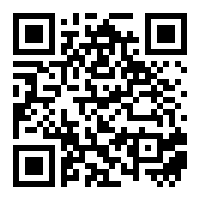 Applicants should submit the application form in person or send it to the School by mail, OR apply online through the QR code.Please submit 	(1) The copies of Birth Certificate / HKID, 	(2) The copies of School report cards in past 2 years and 				(3) Records of any other qualifications 	together with the completed application forms.Successful applicants will be notified by the School for an interview.申請人須將填妥之入學申請表格，並將已填妥之申請表格親自交回或郵寄至本校校務處，或使用右方 QR code 即時網上報名。遞交申請表格時須一併提交	(1) 出生證明書或香港身份証副本、   (2) 過往2年學校成績表副本及 	(3) 學業成績以外之服務及獎項資料獲取面試機會的同學將由學校個別通知。Applicants should submit the application form in person or send it to the School by mail, OR apply online through the QR code.Please submit 	(1) The copies of Birth Certificate / HKID, 	(2) The copies of School report cards in past 2 years and 				(3) Records of any other qualifications 	together with the completed application forms.Successful applicants will be notified by the School for an interview.申請人須將填妥之入學申請表格，並將已填妥之申請表格親自交回或郵寄至本校校務處，或使用右方 QR code 即時網上報名。遞交申請表格時須一併提交	(1) 出生證明書或香港身份証副本、   (2) 過往2年學校成績表副本及 	(3) 學業成績以外之服務及獎項資料獲取面試機會的同學將由學校個別通知。Applicants should submit the application form in person or send it to the School by mail, OR apply online through the QR code.Please submit 	(1) The copies of Birth Certificate / HKID, 	(2) The copies of School report cards in past 2 years and 				(3) Records of any other qualifications 	together with the completed application forms.Successful applicants will be notified by the School for an interview.申請人須將填妥之入學申請表格，並將已填妥之申請表格親自交回或郵寄至本校校務處，或使用右方 QR code 即時網上報名。遞交申請表格時須一併提交	(1) 出生證明書或香港身份証副本、   (2) 過往2年學校成績表副本及 	(3) 學業成績以外之服務及獎項資料獲取面試機會的同學將由學校個別通知。Applicants should submit the application form in person or send it to the School by mail, OR apply online through the QR code.Please submit 	(1) The copies of Birth Certificate / HKID, 	(2) The copies of School report cards in past 2 years and 				(3) Records of any other qualifications 	together with the completed application forms.Successful applicants will be notified by the School for an interview.個人資料收集聲明  Personal Information Collection Statement個人資料收集聲明  Personal Information Collection Statement個人資料收集聲明  Personal Information Collection Statement個人資料收集聲明  Personal Information Collection Statement所收集的個人資料將用以辦理申請學位事宜，未 獲 取 錄 的申 請 人  資 料 將 於 申請 程 序 完 成 後 12 個 月 全 部 銷 毀 。申請人必須在申請表格提供其個人資料。如提供的資料不足，本校可能無法處理有關申請。申請人有權按照<<個人資料(私穩)條例>>查閱及改正其個人資料。Personal data collected will be used for matters relating to applications. Information on unsuccessful candidates will normally be destroyed 12 months after rejection of the application.Applicants must provide personal information. The school may not be able to process the application if information is missing.Applicants have the right to access and to correct their personal information according to <<Personal Data (Privacy) Ordinance>>.所收集的個人資料將用以辦理申請學位事宜，未 獲 取 錄 的申 請 人  資 料 將 於 申請 程 序 完 成 後 12 個 月 全 部 銷 毀 。申請人必須在申請表格提供其個人資料。如提供的資料不足，本校可能無法處理有關申請。申請人有權按照<<個人資料(私穩)條例>>查閱及改正其個人資料。Personal data collected will be used for matters relating to applications. Information on unsuccessful candidates will normally be destroyed 12 months after rejection of the application.Applicants must provide personal information. The school may not be able to process the application if information is missing.Applicants have the right to access and to correct their personal information according to <<Personal Data (Privacy) Ordinance>>.所收集的個人資料將用以辦理申請學位事宜，未 獲 取 錄 的申 請 人  資 料 將 於 申請 程 序 完 成 後 12 個 月 全 部 銷 毀 。申請人必須在申請表格提供其個人資料。如提供的資料不足，本校可能無法處理有關申請。申請人有權按照<<個人資料(私穩)條例>>查閱及改正其個人資料。Personal data collected will be used for matters relating to applications. Information on unsuccessful candidates will normally be destroyed 12 months after rejection of the application.Applicants must provide personal information. The school may not be able to process the application if information is missing.Applicants have the right to access and to correct their personal information according to <<Personal Data (Privacy) Ordinance>>.所收集的個人資料將用以辦理申請學位事宜，未 獲 取 錄 的申 請 人  資 料 將 於 申請 程 序 完 成 後 12 個 月 全 部 銷 毀 。申請人必須在申請表格提供其個人資料。如提供的資料不足，本校可能無法處理有關申請。申請人有權按照<<個人資料(私穩)條例>>查閱及改正其個人資料。Personal data collected will be used for matters relating to applications. Information on unsuccessful candidates will normally be destroyed 12 months after rejection of the application.Applicants must provide personal information. The school may not be able to process the application if information is missing.Applicants have the right to access and to correct their personal information according to <<Personal Data (Privacy) Ordinance>>.家長 / 監護人簽署Signature of Parent / Guardian日期Date中一至中六 S.1 – S.6 面試  Interview兩星期內由學校個別通知面試日期Interview date will be notified by the School within 2 weeks.公佈結果 Release of Result	七日內以通知結果Result will be released within 7 days.備註 Remarks:申請人出席面試時應有家長或監護人陪同。所有已獲取錄的學生如接受學位，其家長或監護人必須簽署一份「接受學位承諾書」，表示願意放棄其他中一資助學位，而落選的申請者將被自動撥入候補名單。Applicants should be accompanied by their parents or guardians when attending an interview.In compliance with EDB’s policy, any parent or guardian of a successful applicant who chooses to accept the School’s offer must submit a signed “Letter of Undertaking” to confirm their relinquishment of any other subsidized Secondary 1 places. Applicants who are not shortlisted will automatically be placed in the waiting list.新生入學準則	Admission Criteria操行及態度		Conduct & Attitude		30%			面試表現		Interview			30%學業成績		Academic Result		30%			課外活動		Extra-curricular Activities	10%*參考學費2023/2024年度			Annual Tuition Fees 2023/2024 *參考學費2023/2024年度			Annual Tuition Fees 2023/2024 *參考學費2023/2024年度			Annual Tuition Fees 2023/2024 年級 Form全年學費 Annual Tuition Fees其他費用 Other Fees中一 S.1$5,370分10期繳付 每期 $537  By 10 installments with $537 each註冊費 (不設退款) Registration Fee (Non-refundable)$537*另額外繳付代購簿費、家長教師會費及學生會費之費用Purchasing book fee, PTA membership fee and student union membership fee. $380中二 S.2$5,370分10期繳付 每期 $537  By 10 installments with $537 each註冊費 (不設退款) Registration Fee (Non-refundable)$537*另額外繳付代購簿費、家長教師會費及學生會費之費用Purchasing book fee, PTA membership fee and student union membership fee. $380中三 S.3$5,370分10期繳付 每期 $537  By 10 installments with $537 each註冊費 (不設退款) Registration Fee (Non-refundable)$537*另額外繳付代購簿費、家長教師會費及學生會費之費用Purchasing book fee, PTA membership fee and student union membership fee. $380中四 S.4$5,370分10期繳付 每期 $537  By 10 installments with $537 each註冊費 (不設退款) Registration Fee (Non-refundable)$537*另額外繳付代購簿費、家長教師會費及學生會費之費用Purchasing book fee, PTA membership fee and student union membership fee. $380中五 S.5$5,370分10期繳付 每期 $537  By 10 installments with $537 each註冊費 (不設退款) Registration Fee (Non-refundable)$537*另額外繳付代購簿費、家長教師會費及學生會費之費用Purchasing book fee, PTA membership fee and student union membership fee. $380中六 S.6$5,370分10期繳付 每期 $537  By 10 installments with $537 each註冊費 (不設退款) Registration Fee (Non-refundable)$537*另額外繳付代購簿費、家長教師會費及學生會費之費用Purchasing book fee, PTA membership fee and student union membership fee. $380獎、助學金計劃	Scholarships and Subsidy Scheme獎學金		-  考獲前三名學生，可豁免全年學費。助學金		-  提供學費減免 (半數至全數)及交通津貼(最多每月$500)予清貧學生。Scholarships		-  Students who rank in the top three of each Form will have their annual tuition fee waived.Subsidy		-  A Maximum $500 – travel subsidy and annual tuition fee grant is provided to students with 				   financial burden monthly.